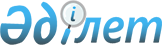 "2012-2014 жылдарға арналған аудан бюджеті туралы" Шал ақын ауданы мәслихатының 2011 жылғы 21 желтоқсандағы N 44/1 шешіміне өзгертулер енгізу туралы
					
			Күшін жойған
			
			
		
					Солтүстік Қазақстан облысы Шал ақын аудандық мәслихатының 2012 жылғы 15  қарашадағы N 8/1 шешімі. Солтүстік Қазақстан облысының Әділет департаментінде 2012 жылғы 22 қарашада N 1957 тіркелді. Күші жойылды - Солтүстік Қазақстан облысы Шал ақын аудандық мәслихатының 2013 жылғы 26 ақпандағы N 13/11 шешімімен

      Ескерту. Күші жойылды - Солтүстік Қазақстан облысы Шал ақын аудандық мәслихатының 26.02.2013 N 13/11 шешімімен      Қазақстан Республикасының 2008 жылғы 4 желтоқсандағы Бюджеттік кодексінің 106, 109-баптарына, «Қазақстан Республикасындағы жергілікті мемлекеттік басқару және өзін-өзі басқару туралы» Қазақстан Республикасының 2001 жылғы 23 қаңтардағы Заңы 6-бабы 1-тармағы 1)-тармақшасына сәйкес Солтүстік Қазақстан облысы Шал ақын ауданының мәслихат ШЕШТІ:



      1. «2012-2014 жылдарға арналған аудандық бюджет туралы» Шал ақын аудандық мәслихатының 2011 жылғы 21 желтоқсандағы № 44/1 шешіміне (2012 жылғы 16 қаңтардағы 13-14-144 нормативтік құқықтық актілерді мемлекеттік тіркеу Тізілімінде тіркелген, 2012 жылғы 27 қаңтардағы № 5 «Парыз» аудандық газетінде және 2012 жылғы 27 қаңтардағы № 5 «Новатор» аудандық газетінде жарияланған» келесі өзгерістер енгізілсін:



      1-тармақ келесіде баяндалсын:

      «1. 1, 2, 3-қосымшаларға сәйкес 2012-2014 жылдарға арналған аудандық бюджет бекітілсін, оның ішінде 2012 жылға арналған келесі көлемде:

      1) кірістер – 2211636,9 мың теңге, оның ішінде:

      салықтық түсімдерге – 221427,4 мың теңге;

      салықтық емес түсімдерге – 7314,6 мың теңге;

      негізгі капиталды сатқаннан түскен түсімдерге – 97564,9 мың теңге;

      трансферттердің түсімі – 1885330,0 мың теңге;

      2) шығындар – 2239139,9 мың теңге;

      3) таза бюджеттік несиелеу – 6790,7 мың теңге, оның ішінде:

      бюджеттік несиелер – 7281,8 мың теңге;

      бюджеттік несиелерді өтеу – 491,1 мың теңге;»;

      4) қаржы активтерімен операциялар бойынша сальдо – 10000,0 мың теңге, оның ішінде;

      қаржылық активтерді сатып алу – 10000,0 мың теңге;

      5) бюджет тапшылығы – –44293,7 мың теңге;

      6) бюджет тапшылығын қаржыландыру – 44293,7 мың теңге;

      займдардың түсімі – 7281,8 мың теңге;

      займдарды өтеу – 491,1 мың теңге;»;



      9-тармақ келесіде баяндалсын:

      «9) 2012 жылғы нысаналы трансферттерді және бюджеттік несиелерді аудандық бюджетте бекіту 9-қосымшаға сәйкес:

      Жоғары тұрған органының мемлекеттік басқармасынан республикалық трансферттерді және бюджеттік несиелерді келесі мөлшеріне:

      1) Жануарлар індетіне қарсы, қарсы іс-шараларды өткізуге – 6562 мың теңге:

      2) Мамандарды әлеуметтік қолдау іс-шараларын жүзеге асыру үшін – 2393 мың теңге;

      3) Білім берудің мектепке дейінгі ұйымдарында мемлекеттік білім берудің тапсырыстарын жүзеге асыруға – 92261 мың теңге;

      4) 2011-2020 жылдарға арналған Қазақстан Республикасындағы білім берудің мемлекеттік даму бағдарламасын жүзеге асыруға, соның ішінде – 15394 мың теңге;

      Үйде оқылатын мүгедек балаларды жабдықтау, бағдарламалық жабдықтау – 7200 мың теңге;

      Химия кабинеттерін оқу құралдарымен жабдықтау – 8194 мың теңге;

      5) Жетім баланы (балаларды) асыраушыларға және ата-ана қамқорынсыз қалған балаларды асыраушыларға ай сайын ақшалай қаржы бөлуге – 10711 мың теңге;

      6) Білім берудің мектеп мұғалімдерінің және мектепке дейінгі ұйымдар тәрбиешілерінің біліктілік санаттары үшін қосымша ақы төлеу мөлшерін өсіруге – 22721 мың теңге;

      7) «Назарбаев зияткерлік мектептері» ДБҰ оқу бағдарламалары бойынша біліктіліктерін жоғарылатудан өткен мұғалімдер еңбекақыларын өсіруге – 1104 мың теңге;

      8) Арнайы әлеуметтік көмекке мұқтаж үйдегі азаматтарға қызмет ұсынуға – 1499 мың теңге;

      9) 2020 жұмыспен қамту Бағдарламасы аясында іс-шараларды жүзеге асыруға – 131720,0 мың теңге, соның ішінде:

      ағымдағы нысаналы трансферттер – барлығы 50545,0 мың теңге, оның ішінде:

      еңбекақыны бөлшектеп қайтарымсыз қаржыландыру – 6800,0 мың теңге;

      көшіп-қонуға қайтарымсыз қаржы ұсыну – 810,0 мың теңге;

      халықты жұмыспен қамту орталығы қызметін қамтамасыз ету – 9710,0 мың теңге;

      жастар тәжірибесі – 4923,0 мың теңге;

      2020 жұмыспен қамту Бағдарламасы бойынша ауылдық елді мекендерде даму аясында объектісін жөндеу – 29137,0 мың теңге;

      дамуға мақсатты трансферттер – 67175,0 мың теңге, соның ішінде:

      тұрғын үй құрылысы немесе сатып алуға – 55175,0 мың теңге;

      2020 жұмыспен қамту Бағдарламасы аясында инженерлі-коммуникациялық инфрақұрылымды дамытуға – 12000,0 мың теңге;

      10) «Аймақтарды дамыту» Бағдарламасы аясында аймақтарды экономикалық дамытуға жәрдемдесу бойынша ауылдық округтерді жайластыру сұрақтарын шешуге іс-шараларды іске асыруға – 1962 мың теңге;

      11) мамандарды әлеуметтік қолдау іс-шараларын жүзеге асыру үшін республикалық бюджеттен бюджеттік несиелер – 7281,8 мың теңге;

      облыстық бюджеттен нысаналы трансферттер келесі мөлшерде:

      1) «Ұрпақ қоры» Бағдарламасы аясында ынталандыру бойынша әлеуметтік көмек төлеуге – 18899 мың теңге;

      2) елді мекендерде жер шаруашылығының құрылымы – 777 мың теңге;

      3) елді мекендерде шекара орнату – 804 мың теңге;

      4) білім беру объектілеріне өртке қарсы дабылды, өрт сөндіру құрылғыларын сатып алу, ағаш жабылғыларын (құрылғыларын) өңдеу қызметтеріне – 300 мың теңге;

      5) білім беру ұйымдарында видеобақылау құралдар жиынтығын сатып алу және орнатуға – 299 мың теңге;

      6) жалпы орта және негізгі орта білім беру мемлекеттік мекемелеріндегі химия кабинеттерін оқу құрылғыларымен жабдықтауға – 4000 мың теңге;

      7) дамуға нысаналы трансферттер – 46000 мың теңге; соның ішінде:

      Жұмыспен қамту 2020 Бағдарламасы аясында инженерлік-коммуникациялық инфрақұрылымлы дамыту және тұрғын-үй сатып алу (немесе) және құрылысына – 13000 мың теңге;

      заңды тұлғалардың жарғылық капиталын құруға немесе ұлғайтуға – 8000 мың теңге;

      Шал ақын ауданы Сергеевка қаласының орталық стадионын қайта жаңартуға – 25000 мың теңге;

      8) ID-Phone–ға қосылу – 347,0;

      2012-2014 жылдарға Солтүстік қазақстан облысы облыстық бюджет туралы мәслихат шешімін іске асыру туралы облыс әкімінің қаулысымен белгіленген сома тарату анықталуда.



      10-тармақ келесіде баяндалсын:

      «10. 2012 жылға ауданның жергілікті атқарушы органы резервті бекітсін – 1887,3 мың теңге сома.».

      осы шешімге 1, 2, 3, 4, 5-қосымшаларға сәйкес жаңа редакцияда баяндау көрсетілген шешімге 1, 4, 5, 9, 10-қосымшалар (қоса беріледі).



      2.Осы қаулы 2012 жылдың 1 қаңтарынан бастап қолданысқа енгізіледі.      VIII сессиясының төрағасы,

      Солтүстік Қазақстан облысы Шал ақын 

      ауданының мәслихат хатшысы                       Н. Дятлов      КЕЛІСІЛДІ:

      «Шал ақын ауданының

      экономика және бюджеттік жоспарлау

      бөлімі» мемлекеттік мекемесінің бастығы          Е. Андреева

      2012 жыл 15 қараша

Шал ақын ауданы мәслихатының

2012 жылғы 15 қарашасындағы

8/1 шешіміне

1-қосымшаШал ақын ауданы мәслихатының

2012 жылғы 21 қарашасындағы

44/1 шешіміне

1-қосымша 2012 жылға арналған Шал ақын ауданының бюджеті

Шал ақын ауданы мәслихатының

2012 жылғы 15 қарашасындағы

8/1 шешіміне

2-қосымшаШал ақын ауданы мәслихатының

2012 жылғы 21 қарашасындағы

44/1 шешіміне

4-қосымша 451-007-000 "Жергілікті өкілетті органдардың шешімі бойынша мұқтаж азаматтардың жеке санаттарына әлеуметтік көмек" бағдарламасы бойынша 2012 жылға арналған жергілікті өкілетті органдардың шешімі бойынша мұқтаж азаматтардың жеке санаттарына төлемдер тізімі

Шал ақын ауданы мәслихатының

2012 жылғы 15 қарашасындағы

8/1 шешіміне

3-қосымшаШал ақын ауданы мәслихатының

2012 жылғы 21 қарашасындағы

44/1 шешіміне

5-қосымша 2012 жылға арналған Сергеевка қаласы мен

селолық округтер әкімдері аппараттарының бюджетікестенің жалғасы

Шал ақын ауданы мәслихатының

2012 жылғы 15 қарашасындағы

8/1 шешіміне

4-қосымшаШал ақын ауданы мәслихатының

2012 жылғы 21 қарашасындағы

44/1 шешіміне

9-қосымша 2012 жылға арналған мемлекеттік басқармалардың жоғары тұрған органдарынан берілетін трансферттер және бюджеттік несиелеркестенің жалғасы

Шал ақын ауданы мәслихатының

2012 жылғы 15 қарашасындағы

8/1 шешіміне

5-қосымшаШал ақын ауданы мәслихатының

2012 жылғы 21 қарашасындағы

44/1 шешіміне

10-қосымша 2012 жылдың 1 қаңтарына пайда болған бюджеттік қаражаттың еркін қалдығының бағыты және, 2011 жылғы қолданылмаған облыстық және республикалық бюджеттердің нысаналы трансферттерін қайтару
					© 2012. Қазақстан Республикасы Әділет министрлігінің «Қазақстан Республикасының Заңнама және құқықтық ақпарат институты» ШЖҚ РМК
				СанатыСыныбыIшкi сыныбыАтауыСома, мың теңге12358I. Кірістер2 211 636,91Салықтық түсімдер221 427,401Табыс салығы5 450,02Жеке табыс салығы5 450,003Әлеуметтік салық107 452,21Әлеуметтік салық107 452,204Меншiкке салынатын салықтар67 033,01Мүлiкке салынатын салықтар25 362,03Жер салығы7 961,44Көлiк құралдарына салынатын салық26 653,85Бірыңғай жер салығы7 055,805Тауарларға, жұмыстарға және қызметтерге салынатын iшкi салықтар36 647,02Акциздер17 414,03Табиғи және басқа да ресурстарды пайдаланғаны үшiн түсетiн түсiмдер13 369,04Кәсiпкерлiк және кәсiби қызметтi жүргiзгенi үшiн алынатын алымдар5 864,008Заңдық мәнді іс-әрекеттерді жасағаны және (немесе) оған уәкілеттігі бар мемлекеттік органдар немесе лауазымды адамдар құжаттар бергені үшін алынатын міндетті төлемдер4 845,21Мемлекеттік баж4 845,22Салықтық емес түсiмдер7 314,601Мемлекеттік меншіктен түсетін кірістер3 977,65Мемлекет меншігіндегі мүлікті жалға беруден түсетін кірістер1 672,47Мемлекеттік бюджеттен берілген кредиттер бойынша сыйақылар2,29Мемлекеттік меншіктен түсетін басқа да кірістер2 303,002Мемлекеттік бюджеттен қаржыландырылатын мемлекеттік мекемелердің тауарларды (жұмыстарды, қызметтерді) өткізуінен түсетін түсімдер24,81Мемлекеттік бюджеттен қаржыландырылатын мемлекеттік мекемелердің тауарларды (жұмыстарды, қызметтерді) өткізуінен түсетін түсімдер24,804Мемлекеттік бюджеттен қаржыландырылатын, сондай-ақ Қазақстан Республикасы Ұлттық Банкінің бюджетінен (шығыстар сметасынан) ұсталатын және қаржыландырылатын мемлекеттік мекемелер салатын айыппұлдар, өсімпұлдар, санкциялар, өндіріп алулар504,21Мұнай секторы ұйымдарынан түсетін түсімдерді қоспағанда, орталық мемлекеттік органдар, олардың аумақтық бөлімшелері салатын әкiмшiлiк айыппұлдар, өсімпұлдар, санкциялар, өндіріп алулар504,2206Басқа да салықтық емес түсiмдер2 808,01Басқа да салықтық емес түсiмдер2 808,03Негізгі капиталды сатудан түсетін түсімдер97 564,901Мемлекеттік мекемелерге бекітілген мемлекеттік мүлікті сату5 000,01Мемлекеттік мекемелерге бекітілген мемлекеттік мүлікті сату5 000,003Жер және материалдық емес активтерді сату92 564,91Жерді сату92 209,72Материалдық емес активтерді сату355,24Трансферттердің түсімдері1 885 330,002Мемлекеттiк басқарудың жоғары тұрған органдарынан түсетiн трансферттер1 885 330,02Аудандық (қалалық) бюджеттерден трансферттер1 885 330,0функцио

нал

дық топбюджет

тік

бағдар

лама

әкім

герібағдар

ламаатауысомасы, мың теңге2) Шығындар:2239139,901Жалпы сипаттағы мемлекеттiк қызметтер209880,401112Аудан (облыстық маңызы бар қала) мәслихатының аппараты10457,0001Аудан (облыстық маңызы бар қала) мәслихатының қызметін қамтамасыз ету жөніндегі қызметтер10457,001122Аудан (облыстық маңызы бар қала) әкімінің аппараты75032,7001Аудан (облыстық маңызы бар қала) әкімінің қызметін қамтамасыз ету жөніндегі қызметтер69563,7003Мемлекеттік органның күрделі шығыстары5469,001123Қаладағы аудан, аудандық маңызы бар қала, кент, ауыл (село), ауылдық (селолық) округ әкімінің аппараты101365,701123001Қаладағы аудан, аудандық маңызы бар қаланың, кент, ауыл (село), ауылдық (селолық) округ әкімінің қызметін қамтамасыз ету жөніндегі қызметтер99235,4022Мемлекеттік органның күрделі шығыстары2130,301452Ауданның (облыстық маңызы бар қаланың) қаржы бөлімі13512,501452001Аудандық бюджетті орындау және коммуналдық меншікті (облыстық маңызы бар қала) саласындағы мемлекеттік саясатты іске асыру жөніндегі қызметтер11303,0018Мемлекеттік органның күрделі шығыстары166,801452003Салық салу мақсатында мүлікті бағалауды жүргізу198,7004Біржолғы талондарды беру жөніндегі жұмысты ұйымдастыру және біржолғы талондарды сатудан түскен сомаларды толық алынуын қамтамасыз ету844,0010Жекешелендіру, коммуналдық меншікті басқару, жекешелендіруден кейінгі қызмет және осыған байланысты дауларды реттеу300,0011Коммуналдық меншікке түскен мүлікті есепке алу, сақтау, бағалау және сату700,001453Ауданның (облыстық маңызы бар қаланың) экономика және бюджеттік жоспарлау бөлімі9512,501453001Экономикалық саясатты, мемлекеттік жоспарлау жүйесін қалыптастыру және дамыту және ауданды (облыстық маңызы бар қаланы) басқару саласындағы мемлекеттік саясатты іске асыру жөніндегі қызметтер9293,2004Мемлекеттік органның күрделі шығыстары219,302Қорғаныс7873,002122Аудан (облыстық маңызы бар қала) әкімінің аппараты5674,002122005Жалпыға бірдей әскери міндетті атқару шеңберіндегі іс-шаралар5674,002122006Аудан (облыстық маңызы бар қала) ауқымындағы төтенше жағдайлардың алдын алу және жою100,002122007Аудандық (қалалық) ауқымдағы дала өрттерінің, сондай-ақ мемлекеттік өртке қарсы қызмет органдары құрылмаған елдi мекендерде өрттердің алдын алу және оларды сөндіру жөніндегі іс-шаралар2099,003Қоғамдық тәртіп, қауіпсіздік, құқықтық, соттық, қылмыстық-атқару қызметі2110,6458Ауданның (облыстық маңызы бар қаланың) тұрғын үй-коммуналдық шаруашылық, жолаушылар көлігі және автомобиль жолдары бөлімі2110,6021Елдi мекендерде жол қозғалысы қауiпсiздiгін қамтамасыз ету2110,604Бiлiм беру1519198,004464Ауданның (облыстық маңызы бар қаланың) білім беру бөлімі28825,004464009Мектепке дейінгі тәрбиелеу мен оқытуды қамтамасыз ету28708,0021Республикалық бюджеттен берілетін нысаналы трансферттер есебінен жалпы үлгідегі, арнайы (түзету), дарынды балалар үшін мамандандырылған, жетім балалар мен ата-аналарының қамқорынсыз қалған балалар үшін балабақшалар, шағын орталықтар, мектеп-интернаттары, кәмелеттік жасқа толмағандарды бейімдеу орталықтары тәрбиешілеріне біліктілік санаты үшін қосымша ақының мөлшерін ұлғайту117,004123Қаладағы аудан, аудандық маңызы бар қала, кент, ауыл (село), ауылдық (селолық) округ әкімінің аппараты444,004123005Ауылдық (селолық) жерлерде балаларды мектепке дейін тегін алып баруды және кері алып келуді ұйымдастыру444,0464Ауданның (облыстық маңызы бар қаланың) білім беру бөлімі1455029,604464003Жалпы білім беру1212557,0040Мектепке дейінгі білім беру ұйымдарында мемлекеттік білім беру тапсырысын іске асыруға92261,0067Ведомстволық бағыныстағы мемлекеттік мекемелерінің және ұйымдарының күрделі шығыстары25142,004464006Балаларға қосымша білім беру 76017,3063Республикалық бюджеттен берілетін нысаналы трансферттер есебінен «Назарбаев Зияткерлік мектептері» ДБҰ-ның оқу бағдарламалары бойынша біліктілікті арттырудан өткен мұғалімдерге еңбекақыны арттыру1104,0064Бастауыш, негізгі орта, жалпыға бірдей орта білім беру ұйымдарының (дарынды балаларға арналған мамандандырылған (жалпы үлгідегі, арнайы (түзету); жетім балаларға және ата-анасының қамқорлығынсыз қалған балаларға арналған ұйымдар): мектептердің, мектеп-интернаттарының мұғалімдеріне біліктілік санаты үшін қосымша ақы мөлшерін республикалық бюджеттен берілетін трансферттер есебінен ұлғайту22604,004464001Жергілікті деңгейде білім беру саласындағы мемлекеттік саясатты іске асыру жөніндегі қызметтер6355,8012Мемлекеттік органның күрделі шығыстары51,504464005Ауданның (облыстық маңызы бар қаланың) мемлекеттік білім беру мекемелер үшін оқулықтар мен оқу-әдiстемелiк кешендерді сатып алу және жеткізу4337,0015Республикалық бюджеттен берілетін трансферттер есебінен жетім баланы (жетім балаларды) және ата-аналарының қамқорынсыз қалған баланы (балаларды) күтіп-ұстауға асыраушыларына ай сайынғы ақшалай қаражат төлемдері7400,0020Республикалық бюджеттен берілетін трансферттер есебінен үйде оқытылатын мүгедек балаларды жабдықпен, бағдарламалық қамтыммен қамтамасыз ету7200,0467Ауданның (облыстық маңызы бар қаланың) құрылыс бөлімі34899,4037Білім беру объектілерін салу және реконструкциялау34899,406Әлеуметтiк көмек және әлеуметтiк қамсыздандыру151344,3Әлеуметтік салық131785,006451Ауданның (облыстық маңызы бар қаланың) жұмыспен қамту және әлеуметтік бағдарламалар бөлімі131785,006451002Еңбекпен қамту бағдарламасы23287,006451004Ауылдық жерлерде тұратын денсаулық сақтау, білім беру, әлеуметтік қамтамасыз ету, мәдениет, спорт және ветеринар мамандарына отын сатып алуға Қазақстан Республикасының заңнамасына сәйкес әлеуметтік көмек көрсету957,906451005Мемлекеттік атаулы әлеуметтік көмек6059,006451007Жергілікті өкілетті органдардың шешімі бойынша мұқтаж азаматтардың жекелеген топтарына әлеуметтік көмек40910,306451010Үйден тәрбиеленіп оқытылатын мүгедек балаларды материалдық қамтамасыз ету1178,006451014Мұқтаж азаматтарға үйде әлеуметтiк көмек көрсету23775,00645101618 жасқа дейінгі балаларға мемлекеттік жәрдемақылар21159,806451017Мүгедектерді оңалту жеке бағдарламасына сәйкес, мұқтаж мүгедектерді міндетті гигиеналық құралдармен және ымдау тілі мамандарының қызмет көрсетуін, жеке көмекшілермен қамтамасыз ету4748,0023Жұмыспен қамту орталықтарының қызметін қамтамасыз ету9710,006451001Жергілікті деңгейде жұмыспен қамтуды қамтамасыз ету және халық үшін әлеуметтік бағдарламаларды іске асыру саласындағы мемлекеттік саясатты іске асыру жөніндегі қызметтер18909,5021Мемлекеттік органдардың күрделі шығыстары166,806451011Жәрдемақыларды және басқа да әлеуметтік төлемдерді есептеу, төлеу мен жеткізу бойынша қызметтерге ақы төлеу483,007Тұрғын үй-коммуналдық шаруашылық157315,1467Ауданның (облыстық маңызы бар қаланың) құрылыс бөлімі104131,0003Мемлекеттік коммуналдық тұрғын үй қорының тұрғын үйін жобалау, салу және (немесе) сатып алу8205,0022Жұмыспен қамту 2020 бағдарламасы шеңберінде инженерлік-коммуникациялық инфрақұрылымдарды салу және (немесе) сатып алу және дамыту14252,0072Жұмыспен қамту 2020 бағдарламасы шеңберінде тұрғын жай салу және (немесе) сатып алу және инженерлік-

коммуникациялық инфрақұрылымдарды дамыту (немесе) сатып алу69674,0074Жұмыспен қамту-2020 бағдарламасының екінші бағыты шеңберінде жетіспейтін инженерлік-коммуникациялық инфрақұрылымды дамытуға мен жайластыруға12000,0464Ауданның (облыстық маңызы бар қала) білім беру бөлімі29137,0026Жұмыспен қамту 2020 Бағдарламасы бойынша ауылдық елді мекендердің даму аясында объектіні жөндеу8576,007458Ауданның (облыстық маңызы бар қаланың) тұрғын үй-коммуналдық шаруашылық, жолаушылар көлігі және автомобиль жолдары бөлімі8576,007458012Сумен жабдықтау және су бұру жүйесінің жұмыс істеуі8576,0467Ауданның (облыстық маңызы бар қаланың) құрылыс бөлімі397,1007Қаланы және елді мекендерді абаттандыруды дамыту397,107458Ауданның (облыстық маңызы бар қаланың) тұрғын үй-коммуналдық шаруашылық, жолаушылар көлігі және автомобиль жолдары бөлімі15074,007458015Жергілікті бюджет қаражаты есебінен4254,007458016Елдi мекендердiң санитариясын қамтамасыз ету4000,007458018Елдi мекендердi абаттандыру және көгалдандыру6820,008Мәдениет, спорт, туризм және ақпараттық кеңістiк103139,3123Қаладағы аудан, аудандық маңызы бар қала, кент, ауыл (село), ауылдық (селолық) округ әкімінің аппараты14079,408123006Жергілікті деңгейде мәдени-демалыс жұмыстарын қолдау14079,408455Ауданның (облыстық маңызы бар қаланың) мәдениет және тілдерді дамыту бөлімі16243,008455003Мәдени-демалыс жұмысын қолдау16243,008465Ауданның (облыстық маңызы бар қаланың) Дене шынықтыру және спорт бөлімі10535,0006Аудандық (облыстық маңызы бар қалалық) деңгейде спорттық жарыстар өткiзу574,008465007Әртүрлi спорт түрлерi бойынша ауданның (облыстық маңызы бар қаланың) құрама командаларының мүшелерiн дайындау және олардың облыстық спорт жарыстарына қатысуы9961,008455Ауданның (облыстық маңызы бар қаланың) мәдениет және тілдерді дамыту бөлімі37109,808455006Аудандық (қалалық) кiтапханалардың жұмыс iстеуi36216,8032Ведомстволық бағыныстағы мемлекеттік мекемелерінің және ұйымдарының күрделі шығыстары265,008455007Мемлекеттік тілді және Қазақстан халықтарының басқа да тілдерін дамыту628,008456Ауданның (облыстық маңызы бар қаланың) ішкі саясат бөлімі4860,008456002Газеттер мен журналдар арқылы мемлекеттік ақпараттық саясат жүргізу жөніндегі қызметтер4860,008455Ауданның (облыстық маңызы бар қаланың) мәдениет және тілдерді дамыту бөлімі6285,808455001Жергілікті деңгейде тілдерді және мәдениетті дамыту саласындағы мемлекеттік саясатты іске асыру жөніндегі қызметтер6259,8010Мемлекеттік органдардың күрделі шығыстары26,008456Ауданның (облыстық маңызы бар қаланың) ішкі саясат бөлімі9394,808456001Жергілікті деңгейде ақпарат, мемлекеттілікті нығайту және азаматтардың әлеуметтік сенімділігін қалыптастыру саласында мемлекеттік саясатты іске асыру жөніндегі қызметтер8631,5003Жастар саясаты саласындағы өңірлік бағдарламаларды iске асыру400,0006Мемлекеттік органның күрделі шығыстары363,308465Ауданның (облыстық маңызы бар қаланың) Дене шынықтыру және спорт бөлімі4631,508465001Жергілікті деңгейде дене шынықтыру және спорт саласындағы мемлекеттік саясатты іске асыру жөніндегі қызметтер4469,0004Мемлекеттік органдардың күрделі шығыстары162,510Ауыл, су, орман, балық шаруашылығы, ерекше қорғалатын табиғи аумақтар, қоршаған ортаны және жануарлар дүниесін қорғау, жер қатынастары33504,1474Ауданның (облыстық маңызы бар қаланың) ауыл шаруашылығы және ветеринария бөлімі18284,5001Жергілікті деңгейде ауыл шаруашылығы және ветеринария саласындағы мемлекеттік саясатты іске асыру жөніндегі қызметтер14171,0003Мемлекеттік органның күрделі шығыстары34,510473005Мал көмінділерінің (биотермиялық шұңқырлардың) жұмыс істеуін қамтамасыз ету1000,010474007Қаңғыбас иттер мен мысықтарды аулауды және жоюды ұйымдастыру500,0099Мамандардың әлеуметтік көмек көрсетуі жөніндегі шараларды іске асыру2579,010463Ауданның (облыстық маңызы бар қаланың) жер қатынастары бөлімі8657,610463001Аудан (облыстық маңызы бар қала) аумағында жер қатынастарын реттеу саласындағы мемлекеттік саясатты іске асыру жөніндегі қызметтер6946,3007Мемлекеттік органның күрделі шығыстары130,310463003Елдi мекендердi жер-шаруашылық орналастыру777,010463006Аудандық маңызы бар қалалардың, кенттердiң, ауылдардың (селолардың), ауылдық (селолық) округтердiң шекарасын белгiлеу кезiнде жүргiзiлетiн жерге орналастыру804,0474Ауданның (облыстық маңызы бар қаланың) ауыл шаруашылығы және ветеринария бөлімі6562,0013Эпизоотияға қарсы іс-шаралар жүргізу6562,011Өнеркәсіп, сәулет, қала құрылысы және құрылыс қызметі7231,111467Ауданның (облыстық маңызы бар қаланың) құрылыс бөлімі7231,111467001Жергілікті деңгейде құрылыс саласындағы мемлекеттік саясатты іске асыру жөніндегі қызметтер7100,8017Мемлекеттік органның күрделі шығыстары130,312Көлік және коммуникация5276,012458Ауданның (облыстық маңызы бар қаланың) тұрғын үй-коммуналдық шаруашылық, жолаушылар көлігі және автомобиль жолдары бөлімі4776,012458023Автомобиль жолдарының жұмыс істеуін қамтамасыз ету4776,012458024Кентiшiлiк (қалаiшiлiк), қала маңындағы ауданiшiлiк қоғамдық жолаушылар тасымалдарын ұйымдастыру500,013Басқалар27523,613469Ауданның (облыстық маңызы бар қаланың) кәсіпкерлік бөлімі6516,513469001Жергілікті деңгейде кәсіпкерлік пен өнеркәсіпті дамыту саласындағы мемлекеттік саясатты іске асыру жөніндегі қызметтер6330,5004Мемлекеттік органның күрделі шығыстары186,0123Қаладағы аудан, аудандық маңызы бар қала, кент, ауыл (село), ауылдық (селолық) округ әкімінің аппараты1962,0040Республикалық бюджеттен берілетін нысаналы трансферттер есебінен «Өңірлерді дамыту» Бағдарламасы шеңберінде өңірлерді экономикалық дамытуға жәрдемдесу бойынша шараларды іске асыру1962,013452Ауданның (облыстық маңызы бар қаланың) қаржы бөлімі1887,313452012Ауданның (облыстық маңызы бар қаланың) жергілікті атқарушы органының резерві1887,313458Ауданның (облыстық маңызы бар қаланың) тұрғын үй-коммуналдық шаруашылық, жолаушылар көлігі және автомобиль жолдары бөлімі17157,813458001Жергілікті деңгейде тұрғын үй-коммуналдық шаруашылығы, жолаушылар көлігі және автомобиль жолдары саласындағы мемлекеттік саясатты іске асыру жөніндегі қызметтер16991,0013Мемлекеттік органның күрделі шығыстары166,814Қарызға қызмет көрсету0,9452Ауданның (облыстық маңызы бар қаланың) қаржы бөлімі0,9013Облыстық бюджеттен займдар бойынша сыйақы және өзге төлемдерді төлеу бойынша жергілікті атқарушы органдардың борышына қызмет көрсету0,915Трансферттер14743,515452Ауданның (облыстық маңызы бар қаланың) қаржы бөлімі14743,5006Нысаналы пайдаланылмаған (толық пайдаланылмаған) трансферттерді қайтару12709,5024Мемлекеттік органдардың функцияларын мемлекеттік басқарудың төмен тұрған деңгейлерінен жоғарғы деңгейлерге беруге байланысты жоғары тұрған бюджеттерге берілетін ағымдағы нысаналы трансферттер2034,03) Таза бюджеттік несиелеу6790,7Бюджеттік несиелер7281,810Ауыл, су, орман, балық шаруашылығы, ерекше қорғалатын табиғи аумақтар, қоршаған ортаны және жануарлар дүниесін қорғау, жер қатынастары7281,810474Ауданның (облыстық маңызы бар қаланың) ауыл шаруашылығы және ветеринария бөлімі7281,810462009Селолық елді мекендердегі әлеумет саласы мамандарын әлеуметтік қолдау шараларын жүзеге асыруға бюджеттік несиелер7281,85Бюджеттік кредиттерді өтеу491,101Бюджеттік кредиттерді өтеу491,11Мемлекеттік бюджеттен берілген бюджеттік кредиттерді өтеу491,14) Қаржылық активтермен операциялар бойынша сальдо10000Қаржы активтерін алу1000013Басқалар10000474Ауданның (облыстық маңызы бар қаланың) ауыл шаруашылығы және ветеринария бөлімі10000065Заңды тұлғалардың жарғылық капиталын қалыптастыру немесе ұлғайту100005) Бюджет дефициті (профициті)-44293,76) Дефицитті қаржыландыру44293,7бюджеттің (профицитін пайдалану)санатысыныпсынып астыАтауысомасы, мың теңге123АБ7Қарыздар түсімі7281,801Мемлекеттік ішкі қарыздар 7281,82Қарыз алу келісім-шарттары7281,8функцио

нал

дық топбюджеттік бағдарлама әкімгерібағдарламаАтауысомасы, мың теңге16Займдарды жою491,1452Ауданның (облыстық маңызы бар қала) қаржы бөлімі491,1008Жоғары тұрған бюджет алдында жергілікті атқарушы органның қарызын жабу491,1санатысыныпсынып астыАтауысомасы, мың теңге123АБ8бюджеттік қаржының пайдаланылатын қалдықтары3750301бюджеттік қаржы қалдықтары375031бюджеттік қаржының бос қалдықтары37503№р/сТөлемдер түрісомасы (мың теңге)1Ұлы Отан соғысының қатысушылары мен мүгедектеріне және оларға тең азаматтарға жасанды тіс салдыру бойынша шығындарды орнына келтіру388,82Санаторлы-курорттық емделуге төлем1831,43Ұлы Отан соғысының қатысушылары мен мүгедектеріне монша және шаштараз қызметтерін көрсеткенге кеткен шығындарды орнына келтіру197,44Белсенді туберкулез ауруымен ауыратындарға қосымша тамақтану163,75Коммуналдық қызметтер шығындарын төлеуге Ұлы Отан соғысының қатысушылары мен мүгедектеріне әлеуметтік көмек1734,86Астана қ. баруға авиатурға Ұлы Отан соғысының қатысушылары мен мүгедектеріне шығындарды орнына келтіру420,87Халықаралық мүгедектер күні қарсаңында 1,2,3 топтағы мүгедектерге17158Мемлекеттік атаулы әлеуметтік көмек алушыға, жоғары және орта арнаулы оқу мекемелерінде оқитын студенттерге226,59Халықаралық мүгедектер күні қарсаңында мүгедек балаларға31210Жас медицина мамандарына көтерме ақы төлеуге523,611Аудандық бюджеттен әр балаға депозитке 160 АЕК бойынша 4 бала туғанда берілетін әлеуметтік көмек көрсетуге14497,312Облыстық бюджеттен әр балаға депозитке 160 АЕК бойынша 4 бала туғанда берілетін әлеуметтік көмек көрсетуге18899Қорытынды40910,3№ Округтер атауыҚала және селолық округтер әкімдері аппараттарына шығындар 123.001Мемлекеттік органның күрделі шығыны 123.022Жергілікті деңгейде мәдени-бос уақыт жұмысын қолдау 123.0061Қалалық әкімдік1383370,802Афанасьев7321136,511623Аютас8019,3136,51394Городецк5628136,528635Жаңажол7171,5256,506Кривощеков646614544207Новопокров73991301991,48Октябрь61381505289Приишим7527194,5240,410Семипол7096,3136,59511Ступин7452136,5012Сухорабов7590252193,613Юбилейный7594,32492447Барлығы99235,42130,314079,4Республикалық бюджеттен нысаналы трансферттер ретінде «Өңірлерді дамыту» бағдарламасы шеңберінде өңірлердің экономикалық дамуына жәрдемдесу жөніндегі шараларды іске асыруда ауылдық (селолық) округтарды жайластыру мәселелерін шешу үшін іс-шараларды іске асыру 123.040Ауылдық (селолық) жерлерде балаларды мектепке дейін тегін алып баруды және кері алып келуді ұйымдастыру 123.005Барлық сома мың теңге13903,88619,58294,88627,574286543241200965410174,468166548615,97327,87588,51208155,610290,31962444117851Функ

ционал

дық

топБюджеттік

бағдарламалар

дың әкімшісіБағ

дар

ламаатауыБарлығы2) Шығындар:34949801Жалпы сипаттағы мемлекеттік қызметтер90112Аудан "облыстық маңызы бар қала" мәслихатының аппараты15001Аудан "облыстық маңызы бар қала" мәслихатының қызметін қамтамасыз ету жөніндегі қызметтер15122Аудан (облыстық маңызы бар қала) әкімінің аппараты45001Аудан (облыстық маңызы бар қала) әкімінің қызметін қамтамасыз ету жөніндегі қызметтер45452Ауданның (облыстық маңызы бар қаланың) қаржы бөлімі15001Ауданның (облыстық маңызы бар қаланың) бюджетін орындау және ауданның (облыстық маңызы бар қаланың) коммуналдық меншігін басқару саласындағы мемлекеттік саясатты іске асыру жөніндегі қызметтер15453Ауданның (облыстық маңызы бар қаланың) экономика және бюджеттік жоспарлау бөлімі15001Экономикалық саясатты, мемлекеттік жоспарлау жүйесін қалыптастыру мен дамыту және ауданды (облыстық маңызы бар қаланы) басқару саласындағы мемлекеттік саясатты іске асыру жөніндегі қызметтер1504Білім беру169308464Ауданның (облыстық маңызы бар қаланың) білім беру бөлімі144308021Республикалық бюджеттен берілетін нысаналы трансферттер есебінен мектепке дейінгі ұйымдардың тәрбиешілеріне біліктілік санаты үшін қосымша ақының мөлшерін ұлғайту117Ауданның (облыстық маңызы бар қаланың) білім беру бөлімі12793003Жалпы білім беру105054040Мектепке дейінгі білім беру ұйымдарында мемлекеттік білім беру тапсырысын іске асыруға92261063Республикалық бюджеттен берілетін нысаналы трансферттер есебінен «Назарбаев зияткерлік мектептері» ДБҰ-ның оқу бағдарламалары бойынша біліктілікті арттырудан өткен мұғалімдерге еңбекақыны арттыру1104064Бастауыш, негізгі орта, жалпыға бірдей орта білім беру ұйымдарының (дарынды балаларға арналған мамандандырылған (жалпы үлгідегі, арнайы (түзету); жетім балаларға және ата-анасының қамқорлығынсыз қалған балаларға арналған ұйымдар): мектептердің, мектеп-

интернаттарының мұғалімдеріне біліктілік санаты үшін қосымша ақы мөлшерін республикалық бюджеттен берілетін трансферттер есебінен ұлғайту22604001Жергілікті деңгейде білім беру саласындағы мемлекеттік саясатты іске асыру жөніндегі қызметтер75005Ауданның (облыстық маңызы бар қаланың) мемлекеттік білім беру мекемелер үшін оқулықтар мен оқу-әдiстемелiк кешендерді сатып алу және жеткізу754015Республикалық бюджеттен берілетін трансферттер есебінен жетім баланы (жетім балаларды) және ата-аналарының қамқорынсыз қалған баланы (балаларды) күтіп-ұстауға асыраушыларына ай сайынғы ақшалай қаражат төлемдері7400020Республикалық бюджеттен берілетін трансферттер есебінен үйде оқытылатын мүгедек балаларды жабдықпен, бағдарламалық қамтыммен қамтамасыз ету7200467Ауданның (облыстық маңызы бар қаланың) құрылыс бөлімі25000037Білім беру объектілерін салу және реконструкциялау25000За счет средств местного бюджета2500006Әлеуметтiк көмек және әлеуметтiк қамсыздандыру42671451Ауданның (облыстық маңызы бар қаланың) жұмыспен қамту және әлеуметтік бағдарламалар бөлімі42671002Еңбекпен қамту бағдарламасы12533007Жергілікті өкілетті органдардың шешімі бойынша мұқтаж азаматтардың жекелеген топтарына әлеуметтік көмек18899014Мұқтаж азаматтарға үйде әлеуметтiк көмек көрсету1499023Жұмыспен қамту орталықтарының қызметін қамтамасыз ету9710001Жергілікті деңгейде жұмыспен қамтуды қамтамасыз ету және халық үшін әлеуметтік бағдарламаларды іске асыру саласындағы мемлекеттік саясатты іске асыру жөніндегі қызметтер3007Тұрғын үй-коммуналдық шаруашылығы109312467Ауданның (облыстық маңызы бар қаланың) құрылыс бөлімі80175072Жұмыспен қамту 2020 бағдарламасы шеңберінде тұрғын жай салу және (немесе) сатып алу және инженерлік-

коммуникациялық инфрақұрылымдарды дамыту (немесе) сатып алу68175074Жұмыспен қамту 2020 бағдарламасының екінші бағыты шеңберінде жетіспейтін инженерлік-

коммуникациялық инфрақұрылымды дамытуға және жайластыруға12000464Ауданның (облыстық маңызы бар қаланың) білім беру бөлімі29137026Жұмыспен қамту-2020 бағдарламасы бойынша ауылдық елді мекендерді дамыту шеңберінде объектілерді жөндеу2913708Мәдениет, спорт, туризм және ақпараттық кеңістік61455Ауданның (облыстық маңызы бар қаланың) мәдениет және тілдерді дамыту бөлімі15001Жергілікті деңгейде тілдерді және мәдениетті дамыту саласындағы мемлекеттік саясатты іске асыру жөніндегі қызметтер15456Ауданның (облыстық маңызы бар қаланың) ішкі саясат бөлімі15001Жергілікті деңгейде ақпарат, мемлекеттілікті нығайту және азаматтардың әлеуметтік сенімділігін қалыптастыру саласында мемлекеттік саясатты іске асыру жөніндегі қызметтер15465Ауданның (облыстық маңызы бар қаланың) ішкі саясат бөлімі31001Жергілікті деңгейде ақпарат, мемлекеттілікті нығайту және азаматтардың әлеуметтік сенімділігін қалыптастыру саласында мемлекеттік саясатты іске асыру жөніндегі қызметтер3110Ауыл, су, орман, балық шаруашылығы, ерекше қорғалатын табиғи аумақтар, қоршаған ортаны және жануарлар дүниесін қорғау, жер қатынастары18033474Ауданның (облыстық маңызы бар қаланың) ауыл шаруашылығы және ветеринария бөлімі9875001Жергілікті деңгейде ауыл шаруашылығы және ветеринария саласындағы мемлекеттік саясатты іске асыру жөніндегі қызметтер15009Мамандарды әлеуметтік қолдау шараларын іске асыруға берілетін бюджеттік кредиттер7281099Мамандардың әлеуметтік көмек көрсетуі жөніндегі шараларды іске асыру2579463Ауданның (облыстық маңызы бар қаланың) жер қатынастары бөлімі1596001Аудан (облыстық маңызы бар қала) аумағында жер қатынастарын реттеу саласындағы мемлекеттік саясатты іске асыру жөніндегі қызметтер15003Елдi мекендердi жер-шаруашылық орналастыру777006Аудандық маңызы бар қалалардың, кенттердiң, ауылдардың (селолардың), ауылдық (селолық) округтердiң шекарасын белгiлеу кезiнде жүргiзiлетiн жерге орналастыру804474Ауданның (облыстық маңызы бар қаланың) ауыл шаруашылығы және ветеринария бөлімі6562013Эпизоотияға қарсы іс-шаралар жүргізу656211Өнеркәсіп, сәулет, қала құрылысы және құрылыс қызметі15467Ауданның (облыстық маңызы бар қаланың) құрылыс бөлімі15001Жергілікті деңгейде құрылыс саласындағы мемлекеттік саясатты іске асыру жөніндегі қызметтер1513Өзгелер10008469Ауданның (облыстық маңызы бар қаланың) кәсіпкерлік бөлімі31001Жергілікті деңгейде кәсіпкерлік пен өнеркәсіпті дамыту саласындағы мемлекеттік саясатты іске асыру жөніндегі қызметтер31458Ауданның (облыстық маңызы бар қаланың) тұрғын үй-коммуналдық шаруашылық, жолаушылар көлігі және автомобиль жолдары бөлімі15001Жергілікті деңгейде тұрғын үй-коммуналдық шаруашылығы, жолаушылар көлігі және автомобиль жолдары саласындағы мемлекеттік саясатты іске асыру жөніндегі қызметтер15123Қаладағы аудан, аудандық маңызы бар қала, кент, ауыл (село), ауылдық (селолық) округ әкімінің аппараты1962040Республикалық бюджеттен берілетін нысаналы трансферттер есебінен «Өңірлерді дамыту» Бағдарламасы шеңберінде өңірлерді экономикалық дамытуға жәрдемдесу бойынша шараларды іске асыру1962474Ауданның (облыстық маңызы бар қаланың) ауыл шаруашылығы және ветеринария бөлімі8000065Заңды тұлғалардың жарғылық капиталын қалыптастыру немесе ұлғайту8000Республикалық трансферттер мен бюджеттік несиелерРеспубликалық трансферттер мен бюджеттік несиелерРеспубликалық трансферттер мен бюджеттік несиелерРеспубликалық трансферттер мен бюджеттік несиелерОблыстық бюджеттің трансферттеріОблыстық бюджеттің трансферттеріОблыстық бюджеттің трансферттеріҚорытындыАғым

дағынесие

лердамуҚорытындыАғымдағыдаму2773182028627281671757218026180460000000909000000151500000151500000454500000454500000151500000151500000151500000151501388801388800030428542825000138880138880005428542801171170000081948194004599459901004551004550045994599092261922610000011041104000002260422604000000000757500000754754074007400000007200720000000000025000025000000025000025000000025000025000237422374200189291892902374223742001892918929012533125330000000001889918899014991499000009710971000000000030300963122913706717513000013000671750067175130000130005517500551751300001300012000001200000029137291370000029137291370000000006161000001515000001515000001515000001515000003131000003131016422914172810161116110986025797281015150000015150728107281000025792579000000000159615960000015150000077777700000804804065626562000006562656200000000015150000015150000015150196219620080464680000000313100000313100000151500000151501962196200000196219620000000008000080000000800008000Фунцио

налдық

топБағдар

лама

әкімгер

леріБағ

дарла

маІшкі

бағдар

ламаАтауысомасы, мың.теңге15452006000Пайдаланылмаған (толық пайдаланылмаған) нысаналы трансферттерді қайтару12709,57467003015Мемлекеттік коммуналдық тұрғын үй қорының тұрғын үй құрылысы және (немесе) сатып алу10794,37467022015Жұмыспен қамту 2020 бағдарламасы шеңберінде инженерлік-

коммуникациялық инфрақұрылымдарды салу және (немесе) сатып алу және дамыту14000,0ИТОГОИТОГОИТОГОИТОГОИТОГО37503,8остаток0,1